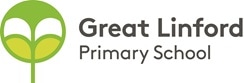 Sports Premium Funding Allocation 2016-2017At Great Linford Primary School, we believe that the contribution of Physical Education (P.E) is extremely important to our children’s health and well-being. We recognise that a varied P.E curriculum that addresses all children’s needs and providing children of all groups’ opportunities to thrive in extracurricular activities has a positive impact on their attitude towards learning and concentration within school. What is the Sports Premium?The government is providing additional funding to enhance and improve the provision of P.E and sport across primary schools. This has been funded jointly by the Departments for Education; Health and Culture, Media and Sport. This money can only be spent on P.E and sport provision. Each school receives £8000, plus £5 per child in KS2. Sports Premium Funding Allocation 2017-2018Below is a breakdown of our expected funding and proposed spending for this academic year. Due to the doubling of funding, we expect to receive approximately £18,000. Sports Premium at Great Linford Primary School 2016-2017Sports Premium at Great Linford Primary School 2016-2017Sports Premium at Great Linford Primary School 2016-2017Sports Premium at Great Linford Primary School 2016-2017Sports Premium at Great Linford Primary School 2016-2017Total number of pupils on roll in KS2 in this academic year (2016-2017)Total number of pupils on roll in KS2 in this academic year (2016-2017)Total number of pupils on roll in KS2 in this academic year (2016-2017)Total number of pupils on roll in KS2 in this academic year (2016-2017)267Basic sports premium funding receivedBasic sports premium funding receivedBasic sports premium funding receivedBasic sports premium funding received£8000Additional (£5x267)Additional (£5x267)Additional (£5x267)Additional (£5x267)£1335Total incomeTotal incomeTotal incomeTotal income£93355 Key Indicators (taken from the AFPE website click here)The engagement of all pupils in regular physical activity – kick starting healthy active lifestylesThe profile of P.E and sport being raised across the school as a tool for whole school improvementIncreased confidence, knowledge and skills of all staff in teaching P.E and sportBroader experience of a range of sports and activities offered to all pupilsIncreased participation in competitive sport5 Key Indicators (taken from the AFPE website click here)The engagement of all pupils in regular physical activity – kick starting healthy active lifestylesThe profile of P.E and sport being raised across the school as a tool for whole school improvementIncreased confidence, knowledge and skills of all staff in teaching P.E and sportBroader experience of a range of sports and activities offered to all pupilsIncreased participation in competitive sport5 Key Indicators (taken from the AFPE website click here)The engagement of all pupils in regular physical activity – kick starting healthy active lifestylesThe profile of P.E and sport being raised across the school as a tool for whole school improvementIncreased confidence, knowledge and skills of all staff in teaching P.E and sportBroader experience of a range of sports and activities offered to all pupilsIncreased participation in competitive sport5 Key Indicators (taken from the AFPE website click here)The engagement of all pupils in regular physical activity – kick starting healthy active lifestylesThe profile of P.E and sport being raised across the school as a tool for whole school improvementIncreased confidence, knowledge and skills of all staff in teaching P.E and sportBroader experience of a range of sports and activities offered to all pupilsIncreased participation in competitive sport5 Key Indicators (taken from the AFPE website click here)The engagement of all pupils in regular physical activity – kick starting healthy active lifestylesThe profile of P.E and sport being raised across the school as a tool for whole school improvementIncreased confidence, knowledge and skills of all staff in teaching P.E and sportBroader experience of a range of sports and activities offered to all pupilsIncreased participation in competitive sportArea of expenditureCostLinks to Key IndicatorsImpactImpactSpecialist P.E coach employment for teaching and free CPD for staff£8,9003, 1, 4, 2100% of staff felt more confident after attending CPD sessions and working alongside Premier Sports (see summer 2 impact report) 100% of staff felt more confident after attending CPD sessions and working alongside Premier Sports (see summer 2 impact report) MKSPPA sports events:Cross country, tug-o-war, district sports and indoor athletics.£1251, 2, 4, 5As well as the events stated, we also participated in weekly football games and a variety of ASPIRE group sports events. Last year, we only participated in 14 events. This year, it has increased by another 8. This is an increase of 57%. (see summer 2 impact report)As well as the events stated, we also participated in weekly football games and a variety of ASPIRE group sports events. Last year, we only participated in 14 events. This year, it has increased by another 8. This is an increase of 57%. (see summer 2 impact report)Wheelpower – wheelchair sports£4671, 2, 4We provided children with the opportunity to experience sports such as wheelchair basketball. The children experienced what a disability sport entails.We provided children with the opportunity to experience sports such as wheelchair basketball. The children experienced what a disability sport entails.MKSSP PECO meetings£1602, 3The PECO (LD) was able to widely support all staff with extra CPD and support with planning, as well as the use of Premier Sports. The PECO (LD) was able to widely support all staff with extra CPD and support with planning, as well as the use of Premier Sports. Sports hall services£2801, 2, 3We pay to maintain our sports hall each year, so that lessons are able to be taught of a high quality and safely and that children can regularly access the variety of equipment (gym). We pay to maintain our sports hall each year, so that lessons are able to be taught of a high quality and safely and that children can regularly access the variety of equipment (gym). Playground equipment £2651We invested in this to encourage more pupils to be actively engaged during breakfast club, breaks and lunches. We have seen a significant increase in children taking part in physical activity during break and lunchtimes. We invested in this to encourage more pupils to be actively engaged during breakfast club, breaks and lunches. We have seen a significant increase in children taking part in physical activity during break and lunchtimes. Swimming lessons£73791, 2, 4This resulted in all year 4 children in the 2016/2017 academic year taking part in swimming lessons. Any children who were unable to reach the 25m mark were taken back again in the summer term to develop their swimming technique further. This resulted in all year 4 children in the 2016/2017 academic year taking part in swimming lessons. Any children who were unable to reach the 25m mark were taken back again in the summer term to develop their swimming technique further. Total Expenditure:£17576We invested in an additional £8241 towards our sports and P.E department. We invested in an additional £8241 towards our sports and P.E department. We invested in an additional £8241 towards our sports and P.E department. Other areas that have progressed due to the impact of Sports Premium funding:The school has earned the bronze sports mark and most recently the silver sports mark in the last 2 academic years.We received more Sainsbury’s active vouchers than any other year due to the profile of sports being raised and, therefore, we will receive more equipment. This will help us continue to provide a variety of sports.We applied for, and were granted, free sports equipment from the Primary League Stars scheme and will receive this in time for the next academic year. With this, we hope to provide a broader P.E curriculum. Other areas that have progressed due to the impact of Sports Premium funding:The school has earned the bronze sports mark and most recently the silver sports mark in the last 2 academic years.We received more Sainsbury’s active vouchers than any other year due to the profile of sports being raised and, therefore, we will receive more equipment. This will help us continue to provide a variety of sports.We applied for, and were granted, free sports equipment from the Primary League Stars scheme and will receive this in time for the next academic year. With this, we hope to provide a broader P.E curriculum. Other areas that have progressed due to the impact of Sports Premium funding:The school has earned the bronze sports mark and most recently the silver sports mark in the last 2 academic years.We received more Sainsbury’s active vouchers than any other year due to the profile of sports being raised and, therefore, we will receive more equipment. This will help us continue to provide a variety of sports.We applied for, and were granted, free sports equipment from the Primary League Stars scheme and will receive this in time for the next academic year. With this, we hope to provide a broader P.E curriculum. Other areas that have progressed due to the impact of Sports Premium funding:The school has earned the bronze sports mark and most recently the silver sports mark in the last 2 academic years.We received more Sainsbury’s active vouchers than any other year due to the profile of sports being raised and, therefore, we will receive more equipment. This will help us continue to provide a variety of sports.We applied for, and were granted, free sports equipment from the Primary League Stars scheme and will receive this in time for the next academic year. With this, we hope to provide a broader P.E curriculum. Other areas that have progressed due to the impact of Sports Premium funding:The school has earned the bronze sports mark and most recently the silver sports mark in the last 2 academic years.We received more Sainsbury’s active vouchers than any other year due to the profile of sports being raised and, therefore, we will receive more equipment. This will help us continue to provide a variety of sports.We applied for, and were granted, free sports equipment from the Primary League Stars scheme and will receive this in time for the next academic year. With this, we hope to provide a broader P.E curriculum. Area of expenditureCostLinks to Key IndicatorsImpactMini Bus  Including:Cost of busPetrolDriving licenseInsurance£15,9201, 2, 4, 5With the aid of the minibus, it will be easier to transport children to and from extra-curricular events, and compete in a variety of events. This will increase children’s participation in regular physical activity and competitive sport. We hope to increase participation by 50%. MKSSP Bronze Package £7501, 2, 4, 5Purchasing the package will provide us with access to all sports events that MKSSP provide including:Unlimited access to Partnership competitions Access to Partnership website.Annual Head Teacher Seminar Partnership Celebration EventPrimary PE Association Primary Federation Termly Electronic Newsletter  Golden Mile – Access to resourcesSports hall maintenance £1301, 2, 4, 5We will be able to continue to provide a safe environment within our gymnastics and inside P.E lessons. CPD courses for P.E co and other members of staff£6002, 3, 4 We are able to provide additional CPD to those staff who require it. This will continue to develop and sustain high quality teaching of P.E across the school. Maintenance of sports equipment – replacement kits for competitive events and other equipment for P.E lessons£6001, 2, 4, 5We will be able to broaden our range of sports kit and equipment which will enable children to participate in more physical activity and competitive sports events. Total proposed expenditure£18, 000